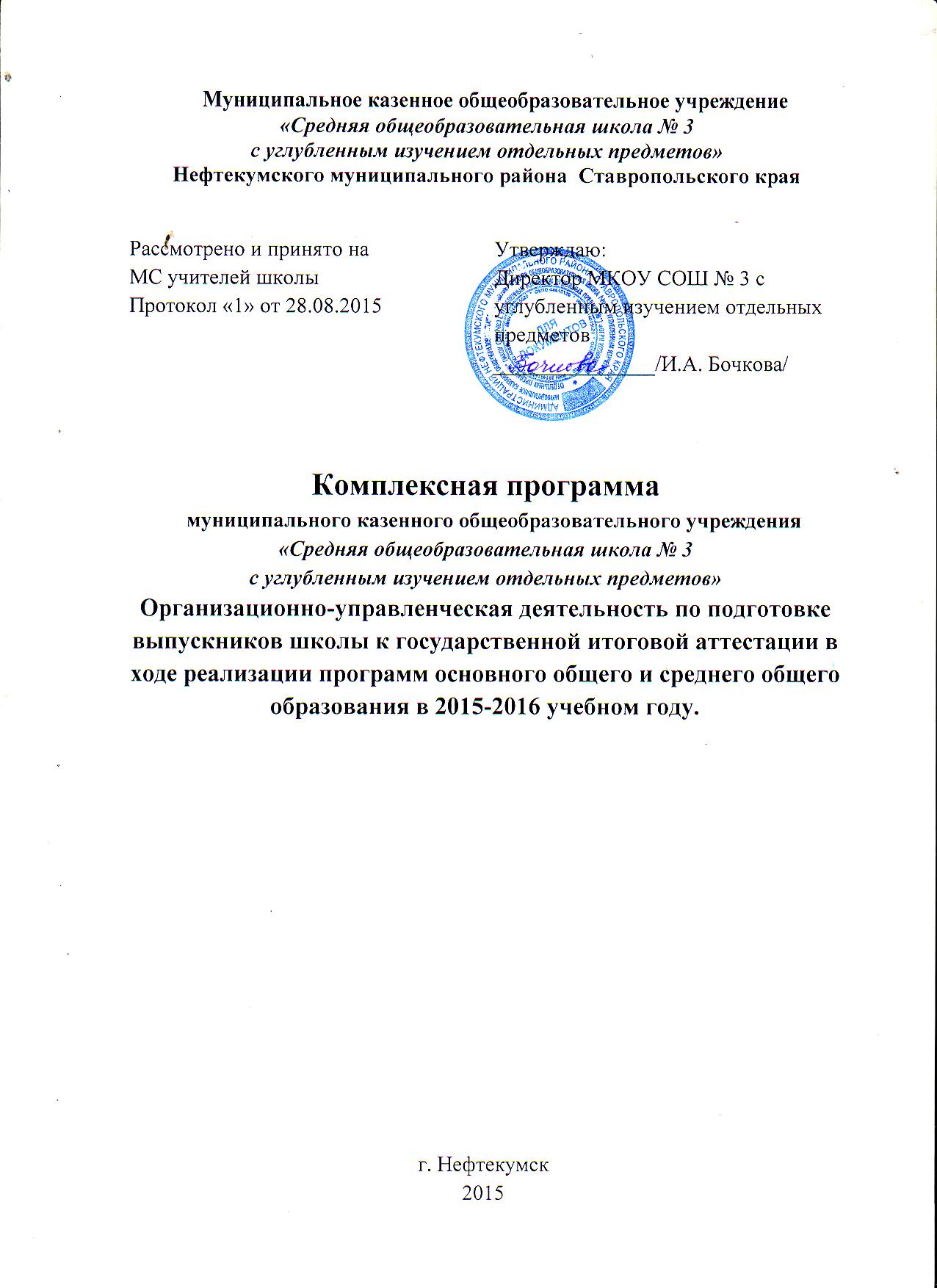 Программа подготовки выпускников 9, 11 классов к государственнойитоговой аттестации в форме ОГЭ и ЕГЭ в 2015-2016 учебном годуЦель программы: создание системы методического и информационного сопровождения государственной итоговой аттестации выпускников 9, 11 классов, направленной на реализацию требований государственных образовательных стандартов и формирование ключевых компетенций учащихся. Задачи: создание условий для осуществления наиболее полного и всестороннего процесса методического и информационного сопровождения государственной итоговой аттестации выпускников 9, 11 классов; формирование принципиальной управленческой стратегии, направленной на поиск и концентрацию ресурсов, необходимых для повышения уровня качества образования в школе; разработка схемы взаимодействия членов педагогического коллектива, учащихся, родителей (законных представителей), позволяющей эффективно управлять процессом методического и информационного сопровождения подготовки и проведения государственной итоговой аттестации выпускников 9, 11 классов. Принципы реализации программы: 1. Системность.Подготовка ведется последовательно, по различным направлениям:информационно, предметно, психологически. 2. Гибкость: отслеживаются изменения нормативно-правовой базы; накапливаются учебно-методические материалы по вопросам ЕГЭ и ОГЭ; осуществляется индивидуальный подход к каждому учащемуся. Участники реализации программы: директор; заместители директора по УВР, воспитательной работе; социально-психологическая служба; учителя-предметники 9, 11 классов; классные руководители 9, 11 классов; учащиеся 9, 11 классов; родители учащихся 9,11 классов. Сроки реализации программы: сентябрь 2015 г. – июнь 2016 г.Ожидаемые результаты реализации Программы подготовки к государственной итоговой аттестации:  успешная сдача единого государственного экзамена и основного государственного экзамена каждым выпускником; соответствие результатов единого государственного экзамена и основного государственного экзамена потенциальным возможностям выпускников;создание системы методического и информационного сопровождения государственной итоговой аттестации выпускников 9, 11 классов направленной на реализацию требований государственных образовательных стандартов и формирование ключевых компетенций.1. Целеполагание – формирование готовности учащихся к ЕГЭ и ОГЭ (системные знания и умения предъявить эти знания в процессе выполнения контрольно-измерительных материалов ЕГЭ; умения анализировать, обобщать, систематизировать, структурировать информацию; развитые личностные характеристики – мышление, память, письменная речь, организованность, усидчивость, настойчивость). 2. Содержание – наличие банка обучающих разноуровневых заданий по предметам учебного плана МКОУ СОШ № 3 с углубленным изучением отдельных предметов, программ элективных курсов, реализация которых способствует развитию готовности учащихся к ЕГЭ и ОГЭ; дифференцированных заданий, учитывающих индивидуальные особенности обучаемых.3. Технологии формирования у учащихся знаний, общеучебных и специфических умений и навыков, необходимых для выполнения заданий ЕГЭ и ОГЭ, которые разрабатываются учителями, обсуждаются на методических объединениях, проверяются на эффективность и внедряются в образовательный процесс МКОУ СОШ № 3 с углубленным изучением отдельных предметов. 4. Оценка готовности выпускников МКОУ СОШ № 3 с углубленным изучением отдельных предметов  к участию в ЕГЭ и ОГЭ на основе авторских контрольно-измерительных материалов и применения методики осуществления мониторинга уровня этой готовности. 5. Повышение методической компетенции учителей-предметников при подготовке учащихся к ЕГЭ и ОГЭ. Освоение новых методических приѐмов, направленных на повышение эффективности подготовки к ЕГЭ и ОГЭ. 6. Организация всесторонней помощи выпускникам (использование дополнительных консультационных часов, групповая и индивидуальная внеурочная деятельность), ориентированная на повышение качества образования и как следствие получение высоких результатов ЕГЭ и ОГЭ. 7. Постоянная взаимосвязь с родителями – своевременное информирование о трудностях, возникающих у выпускников при подготовке к ЕГЭ и ОГЭ, поиск совместных путей их преодоления. Организационно-педагогическая и управленческая деятельность по подготовке к ГИА Управленческая деятельность по подготовке МКОУ СОШ № 3 с углубленным изучением отдельных предметов к ГИА обеспечивается на основе взаимосвязи следующих функций: информационно-аналитической;мотивационно-целевой; планово-прогностической; рганизационно-исполнительской; контрольно-диагностической;регулятивно-коррекционной. Целостная система информационно-аналитической деятельности в школе предполагает проектирование информационно-аналитических процессов и осуществляется на основе педагогического мониторинга, включающего сбор информации, анализ деятельности педагогического коллектива по подготовке к ЕГЭ и ОГЭ, проектирования содержания, методов, технологии обработки информационных потоков и хранения информации. Эффективная обработка информации по подготовке к экзамену обеспечивает успех в выработке управленческих решений, направленных на создание оптимальных условий для проведения ГИА. Мотивационно-целевая деятельность обеспечивает развитие рефлексии педагогического коллектива, повышение его мотивации на успешную подготовку к проведению ГИА. С этой целью проводится изучение потребностей школьного коллектива; выявление их в результате профессионально-личностной рефлексии; разрабатывается программа повышения образовательной компетентности учителей по вопросам ЕГЭ, система мер стимулирования профессионально-личностного саморазвития педагогических кадров (в том числе в системе внутришкольного повышения квалификации); создаются условия для укрепления стрессоустойчивости и взаимопомощи в коллективе, обеспечивающие сработанность и надѐжную совместимость личностных и коллективных профессиональных потребностей. Мотивация обеспечивается на субъектно-личностном уровне выпускника через психологическое сопровождение и специально организованные занятия по рефлексии учебных и личностных достижений школьников. С родителями выпускников проводится работа по специально разработанным программам, оказывается информационная и психолого-педагогическая поддержка. Планово-прогностическая деятельность имеет комплексный характер проектирования, планирования и прогнозирования деятельности педагогического коллектива школы по подготовке и проведению ГИА. Планирование осуществляется путём разработки программы действий, включающей подготовительный, основной и заключительный этапы проведения экзаменов. Прогнозирование строится на основе учёта фактического состояния образовательного процесса в школе, уровня его развития и управления им. Организационно-исполнительская деятельность по подготовке к ГИА осуществляется в соответствии с требованиями различных организационных структур федерального, регионального, муниципального уровней, осуществляющих подготовку и проведение экзаменов. В процессе контрольно-диагностической деятельности разрабатывается система внутришкольного инспектирования с опорой на самоанализ и самооценку участников образовательного процесса, ведётся диагностика качества образовательного процесса, его ресурсов и результатов. Коррекционно-регулятивная деятельность включает оценку эффективности и действенности управления по обеспечению конечных результатов подготовки к ГИА и направлена на выявление положительных и отрицательных факторов, повлиявших на результаты экзамена; предполагает разработку плана действий по успешному проведению ЕГЭ и ОГЭ на будущий год. Учёт ведущих управленческих действий позволяет разработать план-график подготовки к ЕГЭ и ОГЭ, обеспечивающий государственные гарантии доступности качественного образования. Условия МКОУ СОШ № 3 с углубленным изучением отдельных предметов для качественной подготовки выпускников школы к ГИА в форме ЕГЭ и ОГЭ Программы подготовки выпускников 9 и 11 классов к ГИА в школе включают: текущее и обобщающее повторение, закрепление и систематизацию предметных знаний и компетентностей, мониторинг учебной успешности, контрольно-оценочную и коррекционную деятельность и т.д. Оснащение кабинетов школы обеспечивает дидактические, психолого-педагогические, мотивационно-целевые условия процесса личностно-ориентированного обучения обучающихся в рамках урочной, внеурочной (факультативной) и самостоятельной деятельности учащихся в очном или дистанционном режиме. Высокопрофессиональный коллектив школы через деятельность школьных методических объединений учителей-предметников обеспечивает реализацию программы подготовки выпускников к ГИА. Подготовка учащихся 9, 11 классов к ГИА в рамках урочной деятельности осуществляется через: Организацию систематической работы выпускников с заданиями различной сложности (формы и вариативность контроля соответствуют формату ГИА) и с открытым банком заданий ЕГЭ и ОГЭ на сайте ФИПИ; Решение демонстрационных вариантов ЕГЭ и ОГЭ 2016 года по всем общеобразовательным предметам; Оформление и заполнение бланков ответов ЕГЭ и ОГЭ, выявление типичных ошибок; Организацию промежуточной диагностики и анализ ее результатов; Мониторинговые исследования. Подготовка учащихся 9, 11 классов к ГИА в рамках внеурочной деятельности учителями-предметниками осуществляется через: Организацию индивидуальных занятий; Индивидуальную работу с учащимися по устранению учебных дефицитов и с группами потенциальных высокобалльников; Индивидуальные предметно-ориентированные консультации по заданиям высокого уровня сложности; Мониторинг реализации индивидуальных планов учащихся и использование различных видов контроля для получения объективной информации; Проведение тренировочно-диагностического тестирования выпускников 9,11 классов по заданиям и технологиям, аналогичным ЕГЭ по русскому языку, математике и предметам по выбору; Диагностическое тестирование в режиме он-лайн, что позволит в режиме реального времени проверить готовность и способность выполнить работу и учесть просчеты и ошибки; Дистанционные консультации по индивидуальным затруднениям учащихся; Индивидуальную работу с родителями с целью оптимизации ресурсов семейного влияния; Индивидуальные консультации психолога с выпускниками «группы риска» по индивидуальным проблемам с целью снижения уровня тревожности, повышения стрессоустойчивости выпускников и веры в свои силы. Основные направления деятельности ШМО по обеспечению и проведению государственной итоговой аттестации Проведение информационно-просветительской работы руководителями МО по вопросам организации и проведения ГИА; Выявление проблемных зон в преподавании предмета, через анализ типичных ошибок по результатам ЕГЭ и ОГЭ в 2015 г.; Анализ рабочих программ педагогов на соответствие требованиям федерального компонента государственного образовательного стандарта; Разработка алгоритма деятельности ШМО по подготовке к ГИА; Осуществляется профессиональная поддержка и контроль учителя-предметника со стороны ШМО. План реализации программыСрокиСодержание работыОтветственный1. Анализ проведения ГИА-9 и ГИА-11 в 2015 году1. Анализ проведения ГИА-9 и ГИА-11 в 2015 году1. Анализ проведения ГИА-9 и ГИА-11 в 2015 годуАвгустРасширенное заседание методсовета «Анализ и итоги ЕГЭ и ОГЭ, ГВЭ в 2015 году»Заместитель директора по УВРАвгустСоставление и утверждение дорожной карты подготовки и проведения ГИА в 2015-2016 учебном годуЗаместитель директора по УВР 2. Организационно-методическая работа2. Организационно-методическая работа2. Организационно-методическая работаВ течение учебного годаОбеспечение участников ГИА учебно-тренировочными материалами, методическими пособиями, информационными материаламиЗаместитель директора по УВРВ течение учебного годаПредоставление возможности выпускникам и учителям работать с образовательными сайтами: ege.edu.ru, ed.gov.ru, rustest.ru, ФИПИУчитель информатики В течение учебного годаИндивидуальные консультации для педагогов, учащихся и их родителей по вопросам подготовки и проведения ОГЭ, ЕГЭЗаместитель директора по УВРСентябрьОформление страницы общешкольного сайта в сети Интернет «государственная (итоговая) аттестация»:- план работы образовательного учреждения по подготовке к ГИА;- комментарии к проведенным мероприятиямЗаместитель директора по УВРСентябрьПроведение родительских собраний по подготовке к ГИА учащихся 9-го, 11-го классов. Результаты и проблемы и нарушения ГИА-2015. Изменения ГИА-2016.Заместитель директора по УВР Классный руководительСентябрьОбновление информационного стенда «Внимание! ЕГЭ!» с материалами об особенностях проведения государственной (итоговой) аттестации выпускников 9-го и 11-го классовРуководители методобъединений учителейСентябрьПодготовка информационной сменной выставки в библиотеке по подготовке к государственной (итоговой) аттестации учащихся 9-го и 11-го классовБиблиотекарьСентябрьОформление в кабинетах информационных стендов по подготовке к государственной (итоговой) аттестации по предметуУчителя-предметникиОктябрьСовещание при директоре: «Материально-техническая база организации и проведения ЕГЭ и ОГЭ. Подготовка тестовых материалов для пробных внутришкольных экзаменов по различным предметам»Заместитель директора по УВРОктябрьИнструктивно-методические семинары с классными руководителями, учителями-предметниками, учащимися о целях и порядке проведения ГИАЗаместитель директора по УВРНоябрьПодготовка памяток для родителей и выпускников «Советы психолога»Педагог-психологНоябрьОзнакомление с нормативными документами по проведению ГИАКлассные руководители,заместитель директора по УВРМартПроведение внутришкольных пробных экзаменов по предметамЗаместитель директора по УВР,руководители МОМартОбсуждение результатов внутришкольного ЕГЭ, ОГЭ на МОЗаместитель директора по УВР,руководители МОМартПодготовка графика проведения консультаций для учащихсяЗаместитель директора по УВРМайВыдача пропусков выпускникам на ЕГЭ, ОГЭЗаместитель директора по УВРИюньАдминистративное совещание «Анализ результатов ГИА» (качество образовательной подготовки выпускников,  уровень профессиональной компетентности педагогов)Заместитель директора по УВР3. Нормативно-правовое обеспечение 3. Нормативно-правовое обеспечение 3. Нормативно-правовое обеспечение АвгустРазработка и утверждение плана подготовки учащихся к ГИАЗаместитель директора по УВРСентябрьСоздание ведомости учета ознакомления с инструкциями по аттестацииЗаместитель директора по УВРСентябрьПриказы о назначении ответственных:Директор школыСентябрь- за создание базы данных выпускниковДиректор школыСентябрь- за учет подачи заявления выпускников, выдачи пропусковДиректор школыСентябрь- за ознакомления выпускников с результатами ОГЭ, ГВЭ и ЕГЭДиректор школыСентябрь- за ведение необходимой документацииДиректор школыСентябрьОформление протокола родительского собрания и листа ознакомления с нормативными документами о проведении аттестацииКлассные руководителиСентябрьОзнакомление учащихся с инструкциями по проведению ОГЭ, ЕГЭЗаместитель директора по УВРОктябрьПервичное анкетирование: сбор письменных заявлений выпускников о выборе экзаменов в форме ОГЭ, ЕГЭЗаместитель директора по УВРНоябрьПодготовка базы данных по ОУ для проведения ОГЭ, ЕГЭЗаместитель директора по УВРНоябрьСбор копий паспортов учащихся 9,11 классовКлассные руководителиДекабрьОпределение участников ОГЭ, ЕГЭ по предметам по выбору до1 марта, до 1февраляЗаместитель директора по УВРЯнварьСправка о проведении пробного внутришкольного экзамена по математике и русскому языкуЗаместитель директора по УВРФевральСбор уточненных данных о выборе экзаменов выпускниковЗаместитель директора по УВРФевральОформление списков участников экзаменационных испытаний по выборуЗаместитель директора по УВРМайПриказ о допуске учащихся 11-х класса к сдаче ЕГЭ, о допуске учащихся 9-х классов к ОГЭДиректор школыИюньПодготовка справки о качестве проведения и результатах ГИАЗаместитель директора по УВРИюньФормирование отчетов по результатам ОГЭ, ЕГЭЗаместитель директора по УВРИюньПланирование работы на следующий учебный годЗаместитель директора по УВР4. Работа с педагогами4. Работа с педагогами4. Работа с педагогамиСентябрьАнализ типичных ошибок учащихся при сдаче ОГЭ, ЕГЭЗаместитель директора по УВР,учителя-предметникиСентябрьПланирование структуры КИМов по предметуЗаместитель директора по УВР,учителя-предметникиВ течение учебного годаРабота с классным руководителем – контроль успеваемости и посещаемости учащихсяЗаместитель директора по УВРОктябрьРассмотрение вопросов подготовки к ГИА на заседаниях школьных МОРуководители МООктябрьИзучение опыта работы учителей русского языка и математики по подготовке одиннадцатиклассников к ЕГЭРуководители МОНоябрьСеминар-практикум «Правила заполнения бланков ГИА»Заместитель директора по УВР,учителя-предметникиНоябрьОзнакомление с демоверсиями, кодификаторами и спецификацией Заместитель директора по УВР,учителя-предметникиНоябрьОбзор текущей информации по проведению государственной итоговой аттестацииЗаместитель директора по УВР,учителя-предметникиНоябрьПроведение пробного экзамена по литературе (итоговое сочинение) в 11-м классеДекабрьОбеспечение участия учителей в мероприятиях по подготовке к ОГЭ, ЕГЭДиректор школы,заместитель директора по УВРДекабрьКонтроль подготовки к ОГЭ, ЕГЭДиректор школы,заместитель директора по УВРДекабрьПроведение итогового сочинения по литературе в 11-м классеЯнварьИзучение нормативных документов по организации ГИА в 2015-2016 учебном годуЗаместитель директора по УВР2 полугодиеПроведение пробного ОГЭ, ЕГЭ в рамках школы по русскому языку и математикеЗаместитель директора по УВР,классные руководители2 полугодиеСоставление списков учащихся 9-го, 11-го класса для сдачи предметов по выборуЗаместитель директора по УВР,классные руководителиМарт-апрельПроведение пробного ОГЭ, ЕГЭ в рамках школы по предметам по выбору Анализ проведения и результатов пробного экзаменаАпрель-майИзучение нормативных документов по организации и проведению ОГЭ, ЕГЭ в 2015-2016 учебном годуКонтроль подготовки к ЕГЭИнформационная работа с учителями-предметниками по вопросам ОГЭ, ЕГЭ5. Работа с учащимися5. Работа с учащимися5. Работа с учащимисяВ течение учебного годаПосещение элективных курсовУчителя-предметники, заместитель директора по УВРВ течение учебного годаУчастие в пробных экзаменахУчителя-предметники, заместитель директора по УВРВ течение учебного годаУчастие в компьютерном и дистанционном тестировании на сайтах ege.edu.ru, ed.gov.ru, rustest.ru и др., олимпиадахУчителя-предметники, заместитель директора по УВРСентябрьОзнакомление обучающихся школы с итогами проведения ГИА в 2014-2015 учебном году, типичными ошибками.Заместитель директора по УВРСентябрьКлассный час «Ознакомление с основными направлениями самостоятельной работа по подготовке к итоговой аттестации»:Классные руководители,учителя-предметникиСентябрь- общие стратегии подготовкиКлассные руководители,учителя-предметникиСентябрь- планирование и деление учебного материалаКлассные руководители,учителя-предметникиСентябрь- работа с демонстрационными версиями ОГЭ, ЕГЭКлассные руководители,учителя-предметникиСентябрь- официальные сайты ОГЭ, ЕГЭКлассные руководители,учителя-предметникиОктябрьРабота с образцами бланков ОГЭ, ЕГЭУчителя-предметникиОктябрьРабота с демонстрационными версиями ОГЭ, ЕГЭУчителя-предметникиНоябрьРабота с заданиями КИМов различной сложностиУчителя-предметникиНоябрьРабота с бланками: типичные ошибки при заполнении бланковУчителя-предметникиНоябрьПроведение пробного итогового сочинения по литературе в 11-м классеДекабрьТестовые контрольные работы по предметамУчителя-предметникиДекабрьПроведение итогового сочинения по литературе в 11-м классеЯнварь-февральИзучение нормативных документов по организации итоговой аттестации в 2015-2016 учебном годуЗаместитель директора по УВР,учителя-предметникиЯнварь-февральПроведение пробного ОГЭ, ЕГЭ в рамках школы по русскому языку и математикеЗаместитель директора по УВР,учителя-предметникиМарт-апрельИндивидуальные консультации учителей-предметников по подготовке к ГИАУчителя-предметникиМарт-апрельПробные тестовые контрольные работы по предметам по выборуУчителя-предметникиМарт-апрельУточнение прав и обязанностей участников государственной аттестации в 2015-2016 годуКлассные руководители, учителя-предметники6. Работа с родителями выпускников6. Работа с родителями выпускников6. Работа с родителями выпускников6. Работа с родителями выпускниковСентябрьРодительские собрания по вопросам ГИА:Родительские собрания по вопросам ГИА:Классные руководители,заместитель директора по УВРСентябрьЦели и содержание государственной (итоговой) аттестации в форме ОГЭ, ЕГЭ в 2015-2016 учебном годуЦели и содержание государственной (итоговой) аттестации в форме ОГЭ, ЕГЭ в 2015-2016 учебном годуКлассные руководители,заместитель директора по УВРСентябрьИзучение положения о ОГЭ, ЕГЭИзучение положения о ОГЭ, ЕГЭКлассные руководители,заместитель директора по УВРСентябрьОзнакомление с итогами проведения ГИА в форме ОГЭ, ЕГЭ в 2015 годуОзнакомление с итогами проведения ГИА в форме ОГЭ, ЕГЭ в 2015 годуКлассные руководители,заместитель директора по УВРСентябрьОзнакомление с новыми направлениями самостоятельной работы по подготовке к ГИАОзнакомление с новыми направлениями самостоятельной работы по подготовке к ГИАКлассные руководители,заместитель директора по УВРСентябрьРабота с демонстрационными версиямиРабота с демонстрационными версиямиКлассные руководители,заместитель директора по УВРСентябрьКонсультации учителей-предметниковКонсультации учителей-предметниковКлассные руководители,заместитель директора по УВРОктябрьИндивидуальное консультирование и информирование по вопросам ГИАИндивидуальное консультирование и информирование по вопросам ГИАКлассные руководители, заместитель директора по УВРНоябрьИндивидуальное консультирование и информирование по вопросам ГИАИндивидуальное консультирование и информирование по вопросам ГИАУчителя-предметникиДекабрьИнформирование о ходе подготовки обучающихся к ГИАИнформирование о ходе подготовки обучающихся к ГИАКлассные руководителиФевральПрава и обязанности участников государственной (итоговой) аттестацииПрава и обязанности участников государственной (итоговой) аттестацииКлассные руководители,учителя-предметникиМарт-апрельОзнакомление с результатами пробных экзаменов в школеОзнакомление с результатами пробных экзаменов в школеУчителя-предметники, заместитель директора по УВРМарт-апрельИндивидуальные и групповые консультации по оказанию помощи и контролю при подготовке обучающихся к  ГИАИндивидуальные и групповые консультации по оказанию помощи и контролю при подготовке обучающихся к  ГИАУчителя-предметники, заместитель директора по УВРМайРодительские собрания:«Организация и процедура проведения государственной (итоговой) аттестации» Родительские собрания:«Организация и процедура проведения государственной (итоговой) аттестации» Заместитель директора по УВР7. Внутришкольный контроль7. Внутришкольный контроль7. Внутришкольный контроль7. Внутришкольный контрольСрокиСодержание работыВид контроляОтветственныеОктябрьОрганизация работы по подготовке к ГИАТематическийЗаместитель директора по УВРОктябрьОрганизация работы с учащимися «группы риска» и их семьямиТематическийЗаместитель директора по УВРНоябрьОбеспечение необходимых условий для активного использования на уроках ИКТТематическийЗаместитель директора по УВРОсуществление дифференцированного подхода на уроках к учащимся группы рискаТематическийДекабрьИспользование ИКТ на уроках в 9-м и 11-м классахТематическийЗаместитель директора по УВРЯнварьРабота учителей-предметников по формированию у учащихся умений и навыков работы с тестами в рамках подготовки к итоговой аттестации ТематическийЗаместитель директора по УВРФевральФормы работы учителей-предметников по контролю за уровнем ЗУН учащихсяТематическийЗаместитель директора по УВРРабота классного руководителя с родителями по вопросу ГИА  учащихсяТестирование по математике в 11-м классе (в форме ЕГЭ)Тематический контроль ЗУНМартРабота учителей по подготовке КИМов в отработке форм заданий, направленных на успешную сдачу итоговой аттестации учащимисяТематическийЗаместитель директора по УВР,МетодсоветТестирование учащихся 9-х классов по русскому языкуТематический контроль ЗУНУровень обученности учащихся 11-го класса по русскому языку – пробный ЕГЭАпрельГотовность учащихся к ГИАТематическийЗаместитель директора по УВРПробные экзамены в форме ЕГЭ по предметам: обществознание, химия, биология, физика, историяКонтроль ЗУН МайОрганизация повторения в 9-м, 11-м классах ТематическийЗаместитель директора по УВРСостояние работы по подготовке к ГИА учащихся 9-го, 11-го классов